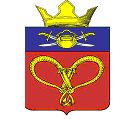 АДМИНИСТРАЦИЯНАГАВСКОГО СЕЛЬСКОГО ПОСЕЛЕНИЯКОТЕЛЬНИКОВСКОГО МУНИЦИПАЛЬНОГО РАЙОНАВОЛГОГРАДСКОЙ ОБЛАСТИПОСТАНОВЛЕНИЕот 24.05.2020г. № 23Об утверждении Плана мероприятий Администрации Нагавского сельского поселения Котельниковского муниципального района Волгоградской области  по обеспечению первичных мер пожарной безопасности в границах населенного пункта на 2021 годВ соответствиис Федеральными законами от 06.10.2003 №131-ФЗ « Об общих принципах организации местного самоуправления  в Российской Федерации», Федеральным законом от 21.12.1994 №69-ФЗ «О пожарной безопасности «, Федеральным законом от 22.07. 2008 года №123-ФЗ « Технический регламенто требованиях пожарной безопасности», законом Волгоградской области от 06.11.1998 № 217-ОД «О пожарной безопасности», Уставом Нагавского сельского поселения Котельниковского муниципального района Волгоградской области, администрация Нагавского сельского поселения Котельниковского муниципального района Волгоградской области постановляет:Утвердить прилагаемый План мероприятий администрации Нагавского сельского поселения Котельниковского муниципального района Волгоградской области по обеспечению первичных мер пожарной безопасности в границах поселения на 2021 год Считать утратившим силу постановление администрации Нагавского сельского поселения Котельниковского муниципального района Волгоградской области от 23.03.2020 №20 «Об утверждении Плана мероприятий администрации Нагавского сельского поселения Котельниковского муниципального района Волгоградской области на 2020 год».Настоящее постановление вступает в силу со дня его подписания.Глава Нагавского сельского поселенияКотельниковского муниципальногорайона Волгоградской области	                                             П.А.АлпатовУТВЕРЖДЕНПостановлением администрацииНагавского сельского поселенияКотельниковского муниципального района Волгоградской области23.03.2021 № 23ПЛАНМероприятий администрации Нагавского сельского поселения по обеспечению первичных мер пожарной безопасности в границах населенного пункта на 2021 год№п/пНаименование мероприятийСроки исполненияОтветственный исполнитнель1Организация ежегодного проведения месячника по профилактике пожаров в жилом секторе, направленных на повышение пожарной безопасности мест постоянного проживания людейВ период с 1мая по 31 мая и с 1 октября по 31 октябряГлава поселения2Приведение в готовность средств пожаротушенияпостоянноПредприятия и учреждения3Организация проведения работ по очистке от горючих отходов( мусора, тары,опавших листьев, сухой травы) территории организаций и учреждений, участков прилегающих к жилым домам и хозяйственным постройкамВ период с 1 мая по 31 мая и с 1 октября по 31 октябряРуководители организаций и учреждений, глава поселения4Проведение работы по информированию населения о мерах пожарной безопасности при прибывании на приусадебных участках и в лесных массивахВ период с 1 мая по 31 мая и с 1 октября по 31 октябряГлава поселения5Обновление информации в уголках пожарной безопасности в административных зданиях предприятий и учреждений1 раз в кварталРуководитель организаций, учреждений, специалист администрации6Принятие мер по выявлению и ликвидации искусственных преград, препятствующих проезду пожарных автомобилейпостоянногоГлава поселения7Организация проверок мест проживания одиноких граждан(инвалидов и групп риска), с прведением инструктажа под росписьВ период с 1 мая по 31 мая и с 1 октября по 31 октябряГлава поселения, специалист администрации8Приведение в готовность источников наружного противопожарного водоснабжения, пожарной техникипостоянногоГлава поселения